Fosilie a jejich sběrFosilie neboli zkameněliny jsou jakékoli dochované pozůstatky živých organismů nebo dochované stopy po jejich činnosti starší než 10 000 let. Na území České republiky je povrchový sběr zkamenělin legální; na mnoha místech, např. v Českém krasu, si můžeš najít svého prvního trilobita i ty! Neméně zajímavá je i historie paleontologického výzkumu na našem území spjatá např. se jménem francouzského inženýra a přírodovědce Joachima Barrandeho.Vůdčí fosilieGraptolitiLilijiceFosilní hlavonožciCooksonia: nejstarší suchozemská cévnatá rostlinaTrilobiti Joachima BarrandehoKoněprusy a Zlatý kůňJak se stát sběratelem pravěkých zkamenělin?Hledání zkamenělin____________________________________________________Jak vznikají fosilie? Označ číslicemi 1–⁠4 jednotlivé kroky tak, jak jdou chronologicky za sebou.Vůdčí neboli indexové fosilieJaké čtyři základní charakteristiky splňují druhy, které můžeme označit jako vůdčí ve fosilním záznamu? Inspiruj se informacemi z videa Vůdčí fosilie.Hledání fosilií: Do mapy ČR vyznačte alespoň tři různá naleziště fosilií, kde si můžete sami najít zkamenělinu. .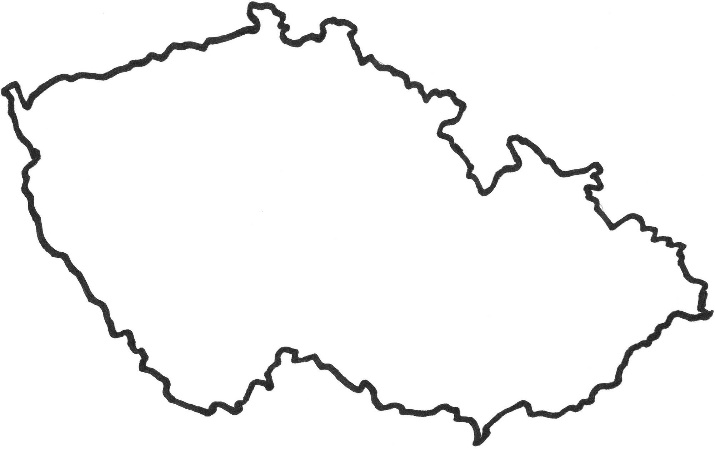 Určování fosiliíPojmenujte fosilie v tabulce. Vybírejte z následujících názvů (druhy se mohou opakovat): trilobit, mlž Cardiolinka, lilijice, cooksonia, hlavonožci, graptoliti, amonit (hlavonožec)Stručně (max. 5 větami jednoduchými) vysvětlete spojitost mezi osobou francouzského inženýra a přírodovědce Joachima Barrandeho a českým spisovatelem Janem Nerudou:Co jsem se touto aktivitou naučil(a):………………………………………………………………………………………………………………………………………………………………………………………………………………………………………………………………………………………………………………………………………………………………………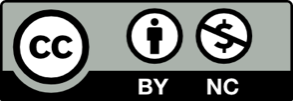 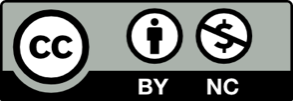 Zdroje obrázků:1 Radka Dvořáková2 Radka DvořákováProcesy zvětrávání napomůžou odhalit vrstvy obsahující zkameněliny.Odumřelý organismus je rychle překryt sedimenty, tak je zabráněno působení vzduchu a mikroorganismů a jeho přirozené destrukci.Po rozpuštění schránky zůstane kamenné jádro a vnější otisk; fosilie se ze spodních vrstev dostanou poté k povrchu vnitřními geologickými ději.Měkké části organismu se rozkládají, zůstává jen pevná část, např. schránka. Dutina schránky je poté vyplněna usazeninou.1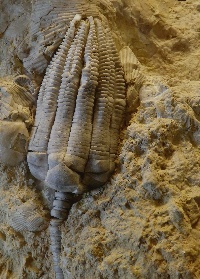  2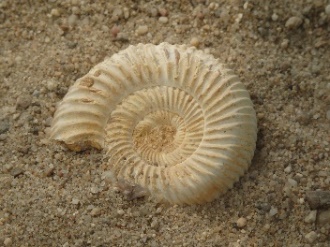 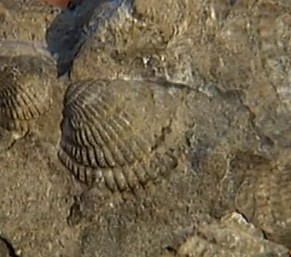 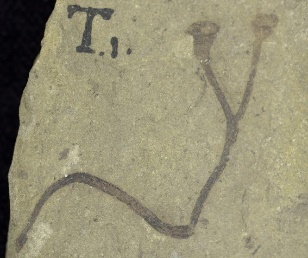 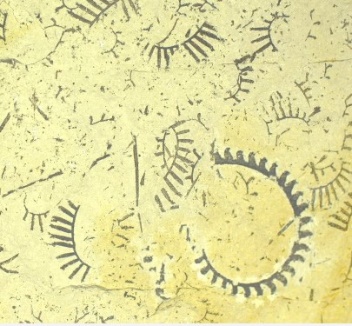 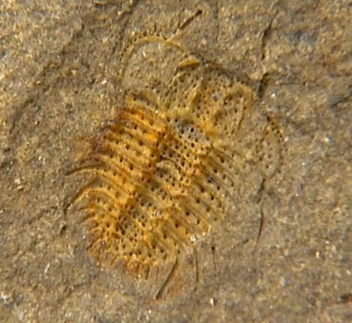 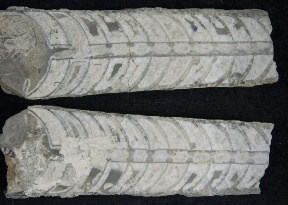 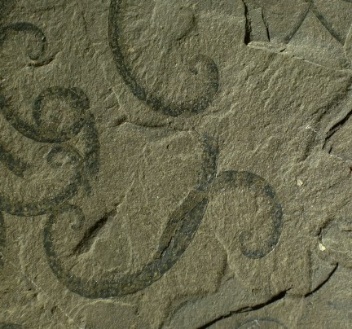 